Кабинет иностранного языка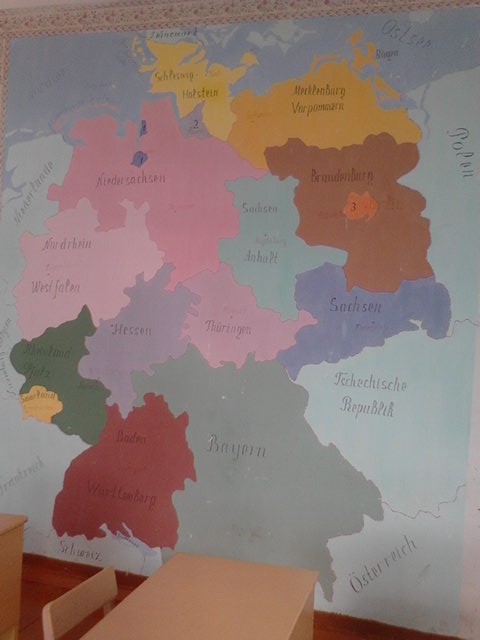 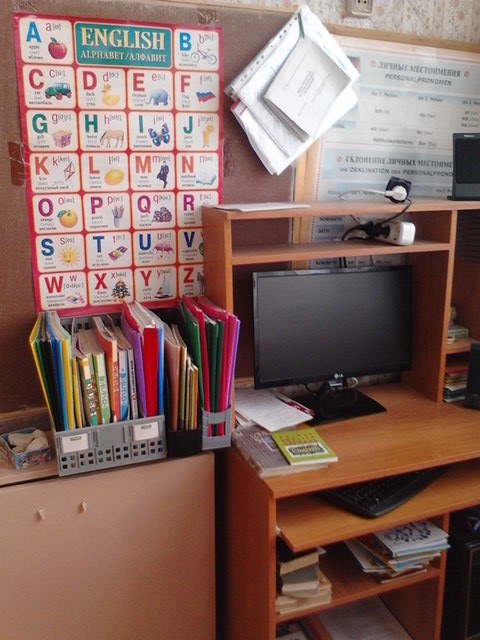 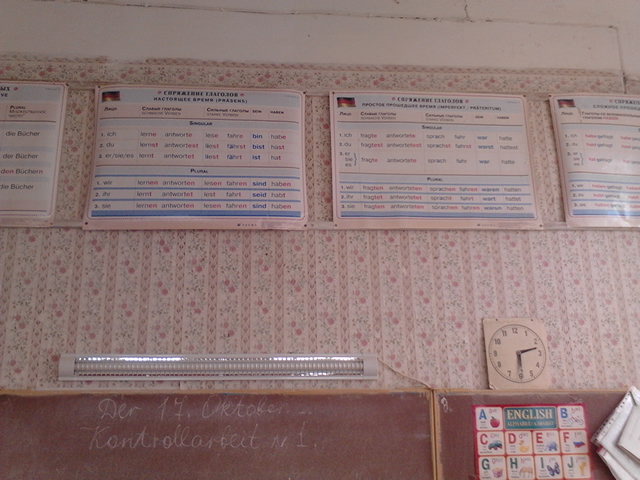 